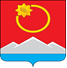 АДМИНИСТРАЦИЯТЕНЬКИНСКОГО ГОРОДСКОГО ОКРУГАМАГАДАНСКОЙ ОБЛАСТИП О С Т А Н О В Л Е Н И Е 13.12.2018 № 316-па                 п. Усть-ОмчугНа основании Федерального закона от 06.10.2003 № 131-ФЗ «Об общих принципах организации местного самоуправления в Российской Федерации», в соответствии с Постановлением Правительства РФ от 19.11.2014 № 1221 «Об утверждении Правил присвоения, изменения и аннулирования адресов», постановления от 07.07.2016 № 353-па «Об утверждении административного регламента по предоставлению муниципальной услуги «Присвоение, изменение и аннулирование адресов объектам адресации, расположенным в Тенькинском городском округе Магаданской области,  руководствуясь Уставом муниципального образования «Тенькинский городской округ» Магаданской области, администрация  Тенькинского  городского  округа  Магаданской   области    п о с т а н о в л я е т:1. Присвоить земельному участку с кадастровым номером 49:06:030003:420 следующий адрес: Российская Федерация, Магаданская область, Тенькинский район, поселок Усть-Омчуг, улица Победы, земельный участок № 15. Месторасположение земельного участка на плане поселка Усть-Омчуг указано в приложении № 1 к настоящему постановлению.1.1. Присвоить нежилому зданию с кадастровым номером 49:06:030004:623 следующий адрес: Российская Федерация, Магаданская область, Тенькинский район, поселок Усть-Омчуг, улица Победы, дом № 15. Месторасположение здания на плане поселка Усть-Омчуг указано в приложении № 1 к настоящему постановлению.2. Присвоить земельному участку с кадастровым номером 49:06:030003:73 следующий адрес: Российская Федерация, Магаданская область, Тенькинский район, поселок Усть-Омчуг, улица Тенькинская, земельный участок № 20. Местоположение земельного участка на плане поселка Усть-Омчуг указано в приложении № 2 к настоящему постановлению.2.1. Присвоить жилому многоквартирному дому с кадастровым номером 49:06:030003:612 следующий адрес: Российская Федерация, Магаданская область, Тенькинский район, поселок Усть-Омчуг, улица Тенькинская, д.20. Месторасположение дома  на плане поселка Усть-Омчуг указано в приложении № 2. 3. Контроль за исполнением настоящего постановления возложить на первого заместителя главы администрации Тенькинского городского округа Л.В. Яковлеву.4. Настоящее постановление вступает в силу с момента его официального опубликования (обнародования).Глава  Тенькинского городского округа                                        И.С. БережнойО присвоении адресов объектам адресации расположенным на территории Тенькинского городского округа Магаданской области 